ОПРОСНЫЙ ЛИСТподбора электролизной установки для производства низкоконцентрированного раствора гипохлорита натрияОрганизация/предприятие___________________________________________________Характеристики объекта* - В случае если точек дозирования более одной необходимо в теле письма предоставить следующую информацию:А. Количество точек дозирования;Б. Максимальное требуемое количество дозируемого активного хлора в каждую точку;В. Противодавление в каждой точке дозирования.Опросный лист заполнил (ФИО) ________________________________________________Должность____________________________________________________________________Тел./факс _______________________________ Email________________________________Заполненный опросный лист просим отправить в наш адрес:350020, Россия, г. Краснодар, ул. Зиповская, 5 e-mail: gip@prpsr.ruсайт: https://prp-servis.ru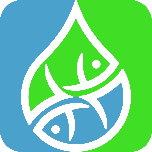 https://prp-servis.rue-mail: gip@prpsr.ruООО «Принцип-Сервис»350010, г. Краснодар, ул. Зиповская, 5Б оф.48моб. 8-988-478-63-63тел./факс 8–861–25–231–20№ п/пНаименование параметраЗначение параметраПроизводительность электролизной установки по активному хлору, кг/сут.Температура сетевой воды (подаваемой на электролизную установку), °СДавление сетевой воды (подаваемой на электролизную установку), барВ комплекте с системой дозирования, да/нетСпособ дозирования ГХН, насос-дозатор/эжекционный*Противодавление в точке дозирования ГХН, барРегулирование производительности узла дозирования ГХН, ручной/автоматическийВ комплекте со станцией контроля остаточного хлора, да/нетРезервирование оборудования, да/нетГабариты помещения для размещения электролизной установки:длина, мширина, мвысота, мЖесткость общая (сетевой воды подаваемой на электролизную установку), мг-экв/л